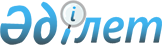 О внесении изменений и дополнений в решение от 22 декабря 2011 года № 01-02/37-3 "О районном бюджете на 2012-2014 годы"
					
			Утративший силу
			
			
		
					Решение Аягозского районного маслихата Восточно-Казахстанской области от 21 сентября 2012 года N 8/47-V. Зарегистрировано Департаментом юстиции Восточно-Казахстанской области 26 сентября 2012 года за N 2663. Прекращено действие по истечении срока, на который решение было принято (письмо Аягозского районного маслихата от 14 января 2013 года № 7/06-16)

      Сноска. Прекращено действие по истечении срока, на который решение было принято (письмо Аягозского районного маслихата от 14.01.2013 № 7/06-16).      Примечание РЦПИ.

      В тексте сохранена авторская орфография и пунктуация.

      В соответствии со статьей 109 Бюджетного кодекса Республики Казахстан от 4 декабря 2008 года, подпунктом 1) пункта 1 статьи 6 Закона Республики Казахстан от 23 января 2001 года «О местном государственном управлении и самоуправлении в Республике Казахстан», решением Восточно-Казахстанского областного маслихата от 11 сентября 2012 года № 5/72-V «О внесении изменений в решение от 8 декабря 2011 года № 34/397-IV «Об областном бюджете на 2012-2014 годы» (зарегистрировано в Реестре государственной регистрации нормативных правовых актов за № 2648 от 13 сентября 2012 года) Аягозский районный маслихат РЕШИЛ:



      1. Внести в решение Аягозского районного маслихата «О районном бюджете на 2012-2014 годы» от 22 декабря 2011 года № 01-02/37-3 (зарегистрировано в Реестре государственной регистрации нормативных правовых актов от 30 декабря 2011 года за № 5-6-148, опубликовано в газете «Аягөз жаңалықтары» от 4 февраля 2012 года № 14 следующие изменения и дополнения:



      1 пункт изложить в следующей редакции:

      «1. Утвердить районный бюджет на 2012-2014 годы согласно приложениям 1, 2 и 3 соответственно, в том числе на 2012 год в следующих объемах:

      доходы – 5050396,0 тысяч тенге, в том числе:

      налоговые поступления – 1518381,0 тысяч тенге;

      неналоговые поступления – 9498,0 тысяч тенге;

      поступления от продажи основного капитала – 6773,0 тысяч тенге;

      поступления трансфертов – 3515744,0 тысяч тенге;

      затраты – 5172189,6 тысяч тенге;

      чистое бюджетное кредитование – 20581,0 тысяч тенге, в том числе:

      бюджетные кредиты – 22157,0 тысяч тенге;

      погашение бюджетных кредитов – 1576,0 тысяч тенге;

      сальдо по операциям с финансовыми активами – 19965,0 тысяч тенге, в том числе:

      приобретение финансовых активов – 19965,0 тысяч тенге;

      поступления от продажи финансовых активов государства - 0 тысяч тенге;

      дефицит (профицит) бюджета – - 162339,6 тысяч тенге;

      финансирование дефицита (использование профицита) бюджета – 162339,6 тысяч тенге.»;



      в приложении 1:

      функциональную группу 04 «Образование» дополнить программой:

      040 «Реализация государственного образовательного заказа в дошкольных организациях образования»;

      функциональную группу 06 «Социальная помощь и социальное обеспечение» дополнить программой:

      067 «Капитальные расходы подведомственных государственных учреждений и организации»;



      приложения 1, 2, 3, 4, утвержденные решением районного маслихата № 01-02/37-3 от 22 декабря 2011 года, изложить в новой редакции согласно приложениям 1, 2, 3, 4 к настоящему решению.



      2. Настоящее решение вводится в действие с 1 января 2012 года.

       Председатель сессии                        Н. Токтабаев      Исполняющий обязанности

      секретаря маслихата                        А. Шакиров

Приложение 1

утверждено решением сессии

Аягозского районного маслихата

№ 8/47-V от 21 сентября 2012 года Уточненный бюджет Аягозского района на 2012 год

Приложение 2

утверждено решением сессии

Аягозского районного маслихата

№ 8/47-V от 21 сентября 2012 года Уточненный бюджет Аягозского района на 2013 год

Приложение 3

утверждено решением сессии

Аягозского районного маслихата

№ 8/47-V от 21 сентября 2012 года Уточненный бюджет Аягозского района на 2014 год

Приложение 4

утверждено решением сессии

Аягозского районного маслихата

№ 8/47-V от 21 сентября 2012 года Перечень бюджетных программ Аягозского района,

не подлежащих секвестрированию в 2012 году
					© 2012. РГП на ПХВ «Институт законодательства и правовой информации Республики Казахстан» Министерства юстиции Республики Казахстан
				КатегорияКатегорияКатегорияКатегорияКатегорияСумма

(тысяч тенге)КлассКлассКлассКлассСумма

(тысяч тенге)ПодклассПодклассПодклассСумма

(тысяч тенге)СпецификаСпецификаСумма

(тысяч тенге)НаименованиеСумма

(тысяч тенге)1. Доходы5050396,01Налоговые поступления1518381,001Подоходный налог573311,02Индивидуальный подоходный налог573311,001Индивидуальный подоходный налог с доходов, облагаемых у источника выплаты511688,002Индивидуальный подоходный налог с доходов, не облагаемых у источника выплаты48323,003Индивидуальный подоходный налог с физических лиц, осуществляющих деятельность по разовым талонам13300,003Социальный налог461855,01Социальный налог461855,001Социальный налог461855,004Hалоги на собственность447132,01Hалоги на имущество359861,001Налог на имущество юридических лиц и индивидуальных предпринимателей357135,002Hалог на имущество физических лиц2726,03Земельный налог21819,001Земельный налог с физических лиц на земли сельскохозяйственного назначения12,002Земельный налог с физических лиц на земли населенных пунктов3030,003Земельный налог на земли промышленности, транспорта, связи, обороны и иного несельскохозяйственного назначения3069,007Земельный налог с юридических лиц и индивидуальных предпринимателей, частных нотариусов и адвокатов на земли сельскохозяйственного назначения20,008Земельный налог с юридических лиц, индивидуальных предпринимателей, частных нотариусов и адвокатов на земли населенных пунктов15688,04Hалог на транспортные средства61838,001Hалог на транспортные средства с юридических лиц4962,002Hалог на транспортные средства с физических лиц56876,05Единый земельный налог3614,001Единый земельный налог3614,005Внутренние налоги на товары, работы и услуги29333,02Акцизы5477,096Бензин (за исключением авиационного), реализуемый юридическими и физическими лицами в розницу, а также используемый на собственные производственные нужды4937,097Дизельное топливо, реализуемое юридическими и физическими лицами в розницу, а также используемое на собственные производственные нужды540,03Поступления за использование природных и других ресурсов11953,015Плата за пользование земельными участками11953,04Сборы за ведение предпринимательской и профессиональной деятельности9708,001Сбор за государственную регистрацию индивидуальных предпринимателей1050,002Лицензионный сбор за право занятия отдельными видами деятельности2616,003Сбор за государственную регистрацию юридических лиц и учетную регистрацию филиалов и представительств, а также их перерегистрацию175,005Сбор за государственную регистрацию залога движимого имущества и ипотеки судна или строящегося судна12,014Сбор за государственную регистрацию транспортных средств, а также их перерегистрацию910,018Сбор за государственную регистрацию прав на недвижимое имущество и сделок с ним4410,020Плата за размещение наружной (визуальной) рекламы в полосе отвода автомобильных дорог общего пользования местного значения и в населенных пунктах535,05Налог на игорный бизнес2195,002Фиксированный налог2195,008Обязательные платежи, взимаемые за совершение юридически значимых действий и (или) выдачу документов уполномоченными на то государственными органами или должностными лицами6750,01Государственная пошлина6750,002Государственная пошлина, взимаемая с подаваемых в суд исковых заявлений, заявлений особого искового производства, заявлений (жалоб) по делам особого производства, заявлений о вынесении судебного приказа, заявлений о выдаче дубликата исполнительного листа, заявлений о выдаче исполнительных листов на принудительное исполнение решений третейских (арбитражных) судов и иностранных судов, заявлений о повторной выдаче копий судебных актов, исполнительных листов и иных документов, за исключением государственной пошлины с подаваемых в суд исковых заявлений к государственным учреждениям2643,004Государственная пошлина, взимаемая за регистрацию актов гражданского состояния, а также за выдачу гражданам справок и повторных свидетельств о регистрации актов гражданского состояния и свидетельств в связи с изменением, дополнением и восстановлением записей актов гражданского состояния2655,005Государственная пошлина, взимаемая за оформление документов на право выезда за границу на постоянное место жительства и приглашение в Республику Казахстан лиц из других государств, а также за внесение изменений в эти документы28,007Государственная пошлина, взимаемая за оформление документов о приобретении гражданства Республики Казахстан, восстановлении гражданства Республики Казахстан и прекращении гражданства Республики Казахстан2,008Государственная пошлина, взимаемая за регистрацию места жительства1274,009Государственная пошлина, взимаемая за выдачу удостоверения охотника и его ежегодную регистрацию5,010Государственная пошлина, взимаемая за регистрацию и перерегистрацию каждой единицы гражданского, служебного оружия физических и юридических лиц (за исключением холодного охотничьего, сигнального, огнестрельного бесствольного, механических распылителей, аэрозольных и других устройств, снаряженных слезоточивыми или раздражающими веществами, пневматического оружия с дульной энергией не более 7,5 Дж и калибра до 4,5 мм включительно)11,012Государственная пошлина за выдачу разрешений на хранение или хранение и ношение, транспортировку, ввоз на территорию Республики Казахстан и вывоз из Республики Казахстан оружия и патронов к нему132,021Государственная пошлина, взимаемая за выдачу удостоверений тракториста-машиниста0,02Неналоговые поступления9498,001Доходы от государственной собственности3528,05Доходы от аренды имущества, находящегося в государственной собственности3526,004Доходы от аренды имущества, находящегося в коммунальной собственности3526,07Вознаграждения по кредитам, выданным из государственного бюджета2,013Вознаграждения по бюджетным кредитам, выданным из местного бюджета физическим лицам2,004Штрафы, пени, санкции, взыскания, налагаемые государственными учреждениями, финансируемыми из государственного бюджета, а также содержащимися и финансируемыми из бюджета (сметы расходов) Национального Банка Республики Казахстан0,01Штрафы, пени, санкции, взыскания, налагаемые государственными учреждениями, финансируемыми из государственного бюджета, а также содержащимися и финансируемыми из бюджета (сметы расходов) Национального Банка Республики Казахстан, за исключением поступлений от организаций нефтяного сектора0,005Административные штрафы, пени, санкции, взыскания, налагаемые местными государственными органами0,014Прочие штрафы, пени, санкции, взыскания, налагаемые государственными учреждениями, финансируемыми из местного бюджета0,006Прочие неналоговые поступления5970,01Прочие неналоговые поступления5970,009Другие неналоговые поступления в местный бюджет5970,03Поступления от продажи основного капитала6773,001Продажа государственного имущества, закрепленного за государственными учреждениями0,01Продажа государственного имущества, закрепленного за государственными учреждениями0,003Поступления от продажи гражданам квартир0,003Продажа земли и нематериальных активов6773,01Продажа земли6773,001Поступления от продажи земельных участков6773,02Продажа нематериальных активов0,002Плата за продажу аренды земельных участков0,04Поступления трансфертов3515744,002Трансферты из вышестоящих органов государственного управления3515744,01Трансферты из республиканского бюджета0,001Целевые текущие трансферты0,002Целевые трансферты на развитие0,02Трансферты из областного бюджета3515744,001Целевые текущие трансферты617580,002Целевые трансферты на развитие88808,003Субвенции2809356,0Функциональная группаФункциональная группаФункциональная группаФункциональная группаФункциональная группаФункциональная группаСумма

(тысяч тенге)ПодфункцияПодфункцияПодфункцияПодфункцияПодфункцияСумма

(тысяч тенге)Администратор бюджетных программАдминистратор бюджетных программАдминистратор бюджетных программАдминистратор бюджетных программСумма

(тысяч тенге)ПрограммаПрограммаПрограммаСумма

(тысяч тенге)ПодпрограммаПодпрограммаСумма

(тысяч тенге)НаименованиеСумма

(тысяч тенге)ІІ. Затраты5172189,601Государственные услуги общего характера398334,01Представительные, исполнительные и другие органы, выполняющие общие функции государственного управления348315,0112Аппарат маслихата района (города областного значения)23110,0001Услуги по обеспечению деятельности маслихата района (города областного значения)22945,0003Капитальные расходы государственных органов165,0122Аппарат акима района (города областного значения)113625,0001Услуги по обеспечению деятельности акима района (города областного значения)79855,0002Создание информационных систем962,0003Капитальные расходы государственных органов32808,0123Аппарат акима района в городе, города районного значения, поселка, аула (села), аульного (сельского) округа211580,0001Услуги по обеспечению деятельности акима района в городе, города районного значения, поселка, аула (села), аульного (сельского) округа210312,0022Капитальные расходы государственных органов1268,02Финансовая деятельность19536,0459Отдел экономики и финансов района (города областного значения)19536,0003Проведение оценки имущества в целях налогообложения590,0004Организация работы по выдаче разовых талонов и обеспечение полноты сбора сумм от реализации разовых талонов2056,0010Организация приватизации коммунальной собственности8594,0011Учет, хранение, оценка и реализация имущества, поступившего в коммунальную собственность8296,09Прочие государственные услуги общего характера30483,0459Отдел экономики и бюджетного планирования района (города областного значения)30483,0001Услуги по реализации государственной политики в области формирования и развития экономической политики, государственного планирования, исполнения бюджета и управления коммунальной собственностью района (города областного значения)29524,0002Создание информационных систем509,0015Капитальные расходы государственных органов450,002Оборона12808,01Военные нужды5846,0122Аппарат акима района (города областного значения)5846,0005Мероприятия в рамках исполнения всеобщей воинской обязанности5846,02Организация работы по чрезвычайным ситуациям6962,0122Аппарат акима района (города областного значения)6962,0006Предупреждение и ликвидация чрезвычайных ситуаций масштаба района (города областного значения)3916,0007Мероприятия по профилактике и тушению степных пожаров районного (городского) масштаба, а также пожаров в населенных пунктах, в которых не созданы органы государственной противопожарной службы3046,003Общественный порядок, безопасность, правовая, судебная, уголовно-исполнительная деятельность11380,01Правоохранительная деятельность11380,0458Отдел жилищно-коммунального хозяйства, пассажирского транспорта и автомобильных дорог района (города областного значения)11380,0021Обеспечение безопасности дорожного движения в населенных пунктах11380,004Образование3105703,81Дошкольное воспитание и обучение252149471Отдел образования, физической культуры и спорта района (города областного значения)252149,0003Обеспечение дошкольного воспитания и обучения127029025Увеличение размера доплаты за квалификационную категорию воспитателям дошкольных организаций образования за счет трансфертов из республиканского бюджета998,0040Реализация государственного образовательного заказа в дошкольных организациях образования124122,0011За счет трансфертов из республиканского бюджета124122,02Начальное, основное среднее и общее среднее образование2631499,9123Аппарат акима района в городе, города районного значения, поселка, аула (села), аульного (сельского) округа3891,0005Организация бесплатного подвоза учащихся до школы и обратно в аульной (сельской) местности3891,0471Отдел образования, физической культуры и спорта района (города областного значения)2627608,9004Общеобразовательное обучение2538722,9005Дополнительное образование для детей и юношества36709,0063Повышение оплаты труда учителям, прошедшим повышение квалификации по учебным программам АОО «Назарбаев интеллектуальные школы» за счет трансфертов из республиканского бюджета1104,0064Увеличение размера доплаты за квалификационную категорию учителям организаций начального, основного среднего, общего среднего образования: школы, школы-интернаты: (общего типа, специальных (коррекционных), специализированных для одаренных детей; организаций для детей-сирот и детей, оставшихся без попечения родителей) за счет трансфертов из республиканского бюджета51073,09Прочие услуги в области образования222054,9466Отдел архитектуры, градостроительства и строительства района (города областного значения)145815,9037Строительство и реконструкция объектов образования145815,9015За счет средств местного бюджета145815,9471Отдел образования, физической культуры и спорта района (города областного значения)76239,0008Информатизация системы образования в государственных учреждениях образования района (города областного значения)1636,0009Приобретение и доставка учебников, учебно-методических комплексов для государственных учреждений образования района (города областного значения)27349,0010Проведение школьных олимпиад, внешкольных мероприятий и конкурсов районного (городского) масштаба104,0020Ежемесячные выплаты денежных средств опекунам (попечителям) на содержание ребенка-сироты (детей-сирот), и ребенка (детей), оставшегося без попечения родителей за счет трансфертов из республиканского бюджета17553,0023Обеспечение оборудованием, программным обеспечением детей-инвалидов, обучающихся на дому за счет трансфертов из республиканского бюджета29597,006Социальная помощь и социальное обеспечение519210,02Социальная помощь486713,0451Отдел занятости и социальных программ района (города областного значения)486713,0002Программа занятости63721,0100Общественные работы32902,0101Профессиональная подготовка и переподготовка безработных9925,0102Дополнительные меры по социальной защите граждан в сфере занятости населения1794,0103Расширение программы социальных рабочих мест и молодежной практики за счет целевых текущих трансфертов из республиканского бюджета2230,0104Оказание мер государственной поддержки участникам программы занятости 202016870,0004Оказание социальной помощи на приобретение топлива специалистам здравоохранения, образования, социального обеспечения, культуры, спорта и ветеринарии в сельской местности в соответствии с законодательством Республики Казахстан9166,0005Государственная адресная социальная помощь77022,0011За счет трансфертов из республиканского бюджета0,0015За счет средств местного бюджета77022,0006Жилищная помощь36452,0015За счет средств местного бюджета36452,0007Социальная помощь отдельным категориям нуждающихся граждан по решениям местных представительных органов79745,0028За счет трансфертов из областного бюджета76858,0029За счет средств бюджета района (города областного значения)2887,0010Материальное обеспечение детей-инвалидов, воспитывающихся и обучающихся на дому23468,0014Оказание социальной помощи нуждающимся гражданам на дому6967,0011За счет трансфертов из республиканского бюджета0,0015За счет средств местного бюджета6967,0015Территориальные центры социального обслуживания пенсионеров и инвалидов66768,0011За счет трансфертов из республиканского бюджета17369,0015За счет средств местного бюджета49399,0016Государственные пособия на детей до 18 лет100653,0011За счет трансфертов из республиканского бюджета0,0015За счет средств местного бюджета100653,0017Обеспечение нуждающихся инвалидов обязательными гигиеническими средствами и предоставление услуг специалистами жестового языка, индивидуальными помощниками в соответствии с индивидуальной программой реабилитации инвалида7471,0023Обеспечение деятельности центров занятости15280,0011За счет трансфертов из республиканского бюджета14216,0015За счет средств местного бюджета1064,09Прочие услуги в области социальной помощи и социального обеспечения32497,0451Отдел занятости и социальных программ района (города областного значения)32497,0001Услуги по реализации государственной политики на местном уровне в области обеспечения занятости и реализации социальных программ для населения26054,0011Оплата услуг по зачислению, выплате и доставке пособий и других социальных выплат4874,0021Капитальные расходы государственных органов577,0067Капитальные расходы подведомственных государственных учреждений и организации992,007Жилищно-коммунальное хозяйство313190,01Жилищное хозяйство88163,0123Аппарат акима района в городе, города районного значения, поселка, аула (села), аульного (сельского) округа0,0007Организация сохранения государственного жилищного фонда города районного значения, поселка, аула (села), аульного (сельского) округа0,0455Отдел культуры и развития языков района (города областного значения)14000,0024Ремонт объектов в рамках развития сельских населенных пунктов по Программе занятости 202014000,0011За счет трансфертов из республиканского бюджета14000,0458Отдел жилищно-коммунального хозяйства, пассажирского транспорта и автомобильных дорог района (города областного значения)1300,0004Обеспечение жильем отдельных категорий граждан1300,0015За счет средств местного бюджета1300,0458Отдел жилищно-коммунального хозяйства, пассажирского транспорта и автомобильных дорог района (города областного значения)8153,0041Ремонт и благоустройство объектов в рамках развития сельских населенных пунктов по Программе занятости 20208153,0011За счет трансфертов из республиканского бюджета8153,0466Отдел архитектуры, градостроительства и строительства района (города областного значения)1000,0003Проектирование, строительство и (или) приобретение жилья государственного коммунального жилищного фонда1000,0015За счет средств местного бюджета1000,0466Отдел архитектуры, градостроительства и строительства района (города областного значения)0,0018Строительство и (или) приобретение жилья и развитие инженерно-коммуникационной инфраструктуры в рамках Программы занятости 20200,0011За счет трансфертов из республиканского бюджета0,0466Отдел архитектуры, градостроительства и строительства района (города областного значения)27000,0074Развитие и обустройство недостающей инженерно-коммуникационной инфраструктуры в рамках второго направления Программы занятости 202027000,0011За счет трансфертов из республиканского бюджета27000,0471Отдел образования, физической культуры и спорта района (города областного значения)36710,0026Ремонт объектов в рамках развития сельских населенных пунктов по Программе занятости 202036710,0011За счет трансфертов из республиканского бюджета36710,02Коммунальное хозяйство47707,0123Аппарат акима района в городе, города районного значения, поселка, аула (села), аульного (сельского) округа775,0014Организация водоснабжения населенных пунктов775,0458Отдел жилищно-коммунального хозяйства, пассажирского транспорта и автомобильных дорог района (города областного значения)3054,0012Функционирование системы водоснабжения и водоотведения3054,0029Развитие системы водоснабжения0,0011За счет трансфертов из республиканского бюджета0,0015За счет средств местного бюджета0,0466Отдел архитектуры, градостроительства и строительства района (города областного значения)43878,0005Развитие коммунального хозяйства4500,0015За счет средств местного бюджета4500,0006Развитие системы водоснабжения и водоотведения39378,0011За счет трансфертов из республиканского бюджета0,0015За счет средств местного бюджета39378,03Благоустройство населенных пунктов177320,0123Аппарат акима района в городе, города районного значения, поселка, аула (села), аульного (сельского) округа112068,0008Освещение улиц населенных пунктов22361,0009Обеспечение санитарии населенных пунктов6764,0010Содержание мест захоронений и погребение безродных188,0011Благоустройство и озеленение населенных пунктов82755,0458Отдел жилищно-коммунального хозяйства, пассажирского транспорта и автомобильных дорог района (города областного значения)65252,0015Освещение улиц в населенных пунктах28930,0018Благоустройство и озеленение населенных пунктов36322,008Культура, спорт, туризм и информационное пространство186109,01Деятельность в области культуры124297,0455Отдел культуры и развития языков района (города областного значения)98187,0003Поддержка культурно-досуговой работы98187,0466Отдел архитектуры, градостроительства и строительства района (города областного значения)26110,0011Развитие объектов культуры26110,0015За счет средств местного бюджета26110,02Спорт9141,0466Отдел архитектуры, градостроительства и строительства района (города областного значения)4000,0008Развитие объектов спорта и туризма4000,0015За счет средств местного бюджета4000,0471Отдел образования, физической культуры и спорта района (города областного значения)5141,0014Проведение спортивных соревнований на районном (города областного значения) уровне1241,0015Подготовка и участие членов сборных команд района (города областного значения) по различным видам спорта на областных спортивных соревнованиях3900,03Информационное пространство32407,0455Отдел культуры и развития языков района (города областного значения)24382,0006Функционирование районных (городских) библиотек23762,0007Развитие государственного языка и других языков народа Казахстана620,0456Отдел внутренней политики района (города областного значения)8025,0002Услуги по проведению государственной информационной политики через газеты и журналы7490,0005Услуги по проведению государственной информационной политики через телерадиовещание535,09Прочие услуги по организации культуры, спорта, туризма и информационного пространства20264,0455Отдел культуры и развития языков района (города областного значения)6902,0001Услуги по реализации государственной политики на местном уровне в области развития языков и культуры6902,0010Капитальные расходы государственных органов0,0456Отдел внутренней политики района (города областного значения)13362,0001Услуги по реализации государственной политики на местном уровне в области информации, укрепления государственности и формирования социального оптимизма граждан10132,0003Реализация региональных программ в сфере молодежной политики3065,0006Капитальные расходы государственных органов165,010Сельское, водное, лесное, рыбное хозяйство, особо охраняемые природные территории, охрана окружающей среды и животного мира, земельные отношения112491,01Сельское хозяйство25533,0459Отдел экономики и финансов района (города областного значения)2900,0099Реализация мер социальной поддержки специалистов социальной сферы сельских населенных пунктов за счет целевого трансферта из республиканского бюджета2900,0011За счет трансфертов из республиканского бюджета2900,0474Отдел сельского хозяйства и ветеринарии района (города областного значения)22633,0001Услуги по реализации государственной политики на местном уровне в сфере сельского хозяйства и ветеринарии14341,0003Капитальные расходы государственных органов474,0005Обеспечение функционирования скотомогильников (биотермических ям)1500,0007Организация отлова и уничтожения бродячих собак и кошек3071,0011Проведение ветеринарных мероприятий по энзоотическим болезням животных1500,0012Проведение мероприятий по идентификации сельскохозяйственных животных1747,06Земельные отношения10810,0463Отдел земельных отношений района (города областного значения)10810,0001Услуги по реализации государственной политики в области регулирования земельных отношений на территории района (города областного значения)10645,0002Работы по переводу сельскохозяйственных угодий из одного вида в другой0,0007Капитальные расходы государственных органов165,09Прочие услуги в области сельского, водного, лесного, рыбного хозяйства, охраны окружающей среды и земельных отношений76148,0474Отдел сельского хозяйства и ветеринарии района (города областного значения)76148,0013Проведение противоэпизоотических мероприятий76148,011Промышленность, архитектурная, градостроительная и строительная деятельность32972,02Архитектурная, градостроительная и строительная деятельность32972,0466Отдел архитектуры, градостроительства и строительства района (города областного значения)32972,0001Услуги по реализации государственной политики в области строительства, улучшения архитектурного облика городов, районов и населенных пунктов области и обеспечению рационального и эффективного градостроительного освоения территории района (города областного значения)9842,0013Разработка схем градостроительного развития территории района, генеральных планов городов районного (областного) значения, поселков и иных сельских населенных пунктов22800,0015Капитальные расходы государственных органов330,012Транспорт и коммуникации347375,01Автомобильный транспорт347375,0123Аппарат акима района в городе, города районного значения, поселка, аула (села), аульного (сельского) округа266285,0013Обеспечение функционирования автомобильных дорог в городах районного значения, поселках, аулах (селах), аульных (сельских) округах266285,0015За счет средств местного бюджета266285,0458Отдел жилищно-коммунального хозяйства, пассажирского транспорта и автомобильных дорог района (города областного значения)81090,0023Обеспечение функционирования автомобильных дорог81090,0015За счет средств местного бюджета81090,013Прочие127755,13Поддержка предпринимательской деятельности и защита конкуренции7411,0469Отдел предпринимательства района (города областного значения)7411,0001Услуги по реализации государственной политики на местном уровне в области развития предпринимательства и промышленности7196,0004Капитальные расходы государственных органов215,09Прочие120344,1458Отдел жилищно-коммунального хозяйства, пассажирского транспорта и автомобильных дорог района (города областного значения)16140,0001Услуги по реализации государственной политики на местном уровне в области жилищно-коммунального хозяйства, пассажирского транспорта и автомобильных дорог10970,0013Капитальные расходы государственных органов330,0040Целевые текущие трансферты из республиканского бюджета бюджетам районов на решение вопросов обустройства аульных(сельских) округов в реализацию мер по содействию экономическому развитию регионов в рамках Программы "Развитие регионов"4840,0065Формирование или увеличение уставного капитала юридических лиц0,0459Отдел экономики и финансов района (города областного значения)27033,0012Резерв местного исполнительного органа района (города областного значения)27033,0100Чрезвычайный резерв местного исполнительного органа района (города областного значения) для ликвидации чрезвычайных ситуаций природного и техногенного характера на территории района (города областного значения)6000,0101Резерв местного исполнительного органа района (города областного значения) на неотложные затраты14033,0102Резерв местного исполнительного органа района (города областного значения) на исполнение обязательств по решениям судов7000,0014Формирование или увеличение уставного капитала юридических лиц0,0471Отдел образования, физической культуры и спорта района (города областного значения)77171,1001Услуги по обеспечению деятельности отдела образования, физической культуры и спорта15104,0018Капитальные расходы государственных органов5665,0067Капитальные расходы подведомственных государственных учреждений и организации56402,114Обслуживание долга2,01Обслуживание долга2,0459Отдел экономики и финансов района (города областного значения)2,0021Обслуживание долга местных исполнительных органов по выплате вознаграждений и иных платежей по займам из областного бюджета2,015Трансферты4859,7459Отдел экономики и финансов района (города областного значения)742,7006Возврат неиспользованных (недоиспользованных) целевых трансфертов742,7459Отдел экономики и финансов района (города областного значения)4117,0024Целевые текущие трансферты в вышестоящие бюджеты в связи с передачей функций государственных органов из нижестоящего уровня государственного управления в вышестоящий4117,0ІІІ. Чистое бюджетное кредитование20581,0Бюджетные кредиты22157,010Сельское, водное, лесное, рыбное хозяйство, особо охраняемые природные территории, охрана окружающей среды и животного мира, земельные отношения22157,01Сельское хозяйство22157,0459Отдел экономики и финансов района (города областного значения)22157,0018Бюджетные кредиты для реализации мер социальной поддержки специалистов социальной сферы сельских населенных пунктов22157,0Погашение бюджетных кредитов1576,05Погашение бюджетных кредитов1576,001Погашение бюджетных кредитов1576,01Погашение бюджетных кредитов, выданных из государственного бюджета1576,0ІҮ. Сальдо по операциям с финансовыми активами19965,0Приобретение финансовых активов19965,013Прочие19965,09Прочие19965,0458Отдел жилищно-коммунального хозяйства, пассажирского транспорта и автомобильных дорог района (города областного значения)15447,9065Формирование или увеличение уставного капитала юридических лиц15447,9459Отдел экономики и финансов района (города областного значения)4517,1014Формирование или увеличение уставного капитала юридических лиц4517,1Поступления от продажи финансовых активов государства0,0Ү. Дефицит ( профицит) бюджета-162339,6ҮІ. Финансирование дефицита (использование профицита бюджета)162339,6Поступления займов21843,07Поступления займов21843,001Внутренние государственные займы21843,02Договоры займа21843,0Погашение займов1576,016Погашение займов1576,01Погашение займов1576,0459Отдел экономики и финансов района (города областного значения)1576,0005Погашение долга местного исполнительного органа перед вышестоящим бюджетом1576,08Используемые остатки бюджетных средств142072,601Остатки бюджетных средств142072,61Свободные остатки бюджетных средств142072,6КатегорияКатегорияКатегорияКатегорияКатегорияСумма

(тысяч тенге)КлассКлассКлассКлассСумма

(тысяч тенге)ПодклассПодклассПодклассСумма

(тысяч тенге)СпецификаСпецификаСумма

(тысяч тенге)НаименованиеСумма

(тысяч тенге)1. Доходы4357272,01Налоговые поступления1530508,001Подоходный налог597392,02Индивидуальный подоходный налог597392,001Индивидуальный подоходный налог с доходов, облагаемых у источника выплаты531455,002Индивидуальный подоходный налог с доходов, не облагаемых у источника выплаты51706,003Индивидуальный подоходный налог с физических лиц, осуществляющих деятельность по разовым талонам14231,003Социальный налог478135,01Социальный налог478135,001Социальный налог478135,004Hалоги на собственность413551,01Hалоги на имущество316641,001Налог на имущество юридических лиц и индивидуальных предпринимателей313724,002Hалог на имущество физических лиц2917,03Земельный налог26877,001Земельный налог с физических лиц на земли сельскохозяйственного назначения34,002Земельный налог с физических лиц на земли населенных пунктов3242,003Земельный налог на земли промышленности, транспорта, связи, обороны и иного несельскохозяйственного назначения3284,007Земельный налог с юридических лиц и индивидуальных предпринимателей, частных нотариусов и адвокатов на земли сельскохозяйственного назначения107,008Земельный налог с юридических лиц, индивидуальных предпринимателей, частных нотариусов и адвокатов на земли населенных пунктов20210,04Hалог на транспортные средства66166,001Hалог на транспортные средства с юридических лиц5309,002Hалог на транспортные средства с физических лиц60857,05Единый земельный налог3867,001Единый земельный налог3867,005Внутренние налоги на товары, работы и услуги33985,02Акцизы6503,096Бензин (за исключением авиационного) реализуемый юридическими и физическими лицами в розницу, а также используемый на собственные производственные нужды5283,097Дизельное топливо, реализуемое юридическими и физическими лицами в розницу, а также используемое на собственные производственные нужды1220,03Поступления за использование природных и других ресурсов14716,015Плата за пользование земельными участками14716,04Сборы за ведение предпринимательской и профессиональной деятельности10417,001Сбор за государственную регистрацию индивидуальных предпринимателей1124,002Лицензионный сбор за право занятия отдельными видами деятельности2799,003Сбор за государственную регистрацию юридических лиц и учетную регистрацию филиалов и представительств, а также их перерегистрацию187,005Сбор за государственную регистрацию залога движимого имущества и ипотеки судна или строящегося судна42,014Сбор за государственную регистрацию транспортных средств, а также их перерегистрацию974,018Сбор за государственную регистрацию прав на недвижимое имущество и сделок с ним4719,020Плата за размещение наружной (визуальной) рекламы в полосе отвода автомобильных дорог общего пользования местного значения и в населенных пунктах572,05Налог на игорный бизнес2349,002Фиксированный налог2349,008Обязательные платежи, взимаемые за совершение юридически значимых действий и (или) выдачу документов уполномоченными на то государственными органами или должностными лицами7445,01Государственная пошлина7445,002Государственная пошлина, взимаемая с подаваемых в суд исковых заявлений, заявлений особого искового производства, заявлений (жалоб) по делам особого производства, заявлений о вынесении судебного приказа, заявлений о выдаче дубликата исполнительного листа2828,004Государственная пошлина, взимаемая за регистрацию актов гражданского состояния, а также за выдачу гражданам справок и повторных свидетельств о регистрации актов гражданского состояния и свидетельств в связи с изменением, дополнением и восстановлением записи2841,005Государственная пошлина, взимаемая за оформление документов на право выезда за границу на постоянное место жительства и приглашение в Республику Казахстан лиц из других государств, а также за внесение изменений в эти документы49,007Государственная пошлина, взимаемая за оформление документов о приобретении гражданства Республики Казахстан, восстановлении гражданства Республики Казахстан и прекращении гражданства Республики Казахстан2,008Государственная пошлина, взимаемая за регистрацию места жительства1449,009Государственная пошлина, взимаемая за выдачу удостоверения охотника и его ежегодную регистрацию20,010Государственная пошлина, взимаемая за регистрацию и перерегистрацию каждой единицы гражданского, служебного оружия физических и юридических лиц (за исключением холодного охотничьего, сигнального, огнестрельного бесствольного, механических распылителей, аэрозольных и других устройств, снаряженных слезоточивыми или раздражающими веществами,пневматического оружия с дульной энергией не более 7,5 Дж и калибра до 4,5 мм включительно)29,012Государственная пошлина за выдачу разрешений на хранение или хранение и ношение, транспортировку, ввоз на территорию Республики Казахстан и вывоз из Республики Казахстан оружия и патронов к нему227,021Государственная пошлина, взимаемая за выдачу удостоверений тракториста-машиниста0,02Неналоговые поступления10161,001Доходы от государственной собственности3773,05Доходы от аренды имущества, находящегося в государственной собственности3773,004Доходы от аренды имущества, находящегося в коммунальной собственности3773,07Вознаграждения по кредитам, выданным из государственного бюджета0,013Вознаграждения по бюджетным кредитам, выданным из местного бюджета физическим лицам0,004Штрафы, пени, санкции, взыскания, налагаемые государственными учреждениями, финансируемыми из государственного бюджета, а также содержащимися и финансируемыми из бюджета (сметы расходов) Национального Банка Республики Казахстан0,01Штрафы, пени, санкции, взыскания, налагаемые государственными учреждениями, финансируемыми из государственного бюджета, а также содержащимися и финансируемыми из бюджета (сметы расходов) Национального Банка Республики Казахстан, за исключением поступлений от организаций нефтяного сектора0,005Административные штрафы, пени, санкции, взыскания, налагаемые местными государственными органами0,014Прочие штрафы, пени, санкции, взыскания, налагаемые государственными учреждениями, финансируемыми из местного бюджета0,006Прочие неналоговые поступления6388,01Прочие неналоговые поступления6388,009Другие неналоговые поступления в местный бюджет6388,03Поступления от продажи основного капитала7247,001Продажа государственного имущества, закрепленного за государственными учреждениями0,01Продажа государственного имущества, закрепленного за государственными учреждениями0,003Поступления от продажи гражданам квартир0,003Продажа земли и нематериальных активов7247,01Продажа земли7247,001Поступления от продажи земельных участков7247,02Продажа нематериальных активов0,002Плата за продажу аренды земельных участков0,04Поступления трансфертов2809356,002Трансферты из вышестоящих органов государственного управления2809356,01Трансферты из республиканского бюджета0,001Целевые текущие трансферты0,002Целевые трансферты на развитие0,02Трансферты из областного бюджета2809356,001Целевые текущие трансферты 0,002Целевые трансферты на развитие0,003Субвенции2809356,0Функциональная группаФункциональная группаФункциональная группаФункциональная группаФункциональная группаФункциональная группаСумма

(тысяч тенге)ПодфункцияПодфункцияПодфункцияПодфункцияПодфункцияСумма

(тысяч тенге)Администратор бюджетных программАдминистратор бюджетных программАдминистратор бюджетных программАдминистратор бюджетных программСумма

(тысяч тенге)ПрограммаПрограммаПрограммаСумма

(тысяч тенге)ПодпрограммаПодпрограммаСумма

(тысяч тенге)НаименованиеСумма

(тысяч тенге)ІІ. Затраты4327272,001Государственные услуги общего характера398117,01Представительные, исполнительные и другие органы, выполняющие общие функции государственного управления354138,0112Аппарат маслихата района (города областного значения)23074,0001Услуги по обеспечению деятельности маслихата района (города областного значения)22898,0003Капитальные расходы государственных органов176,0122Аппарат акима района (города областного значения)106764,0001Услуги по обеспечению деятельности акима района (города областного значения)78883,0002Создание информационных систем1029,0003Капитальные расходы государственных органов26852,0123Аппарат акима района в городе, города районного значения, поселка, аула (села), аульного (сельского) округа224300,0001Услуги по обеспечению деятельности акима района в городе, города районного значения, поселка, аула (села), аульного (сельского) округа222888,0022Капитальные расходы государственных органов1412,02Финансовая деятельность14150,0459Отдел экономики и финансов района (города областного значения)14150,0003Проведение оценки имущества в целях налогообложения749,0004Организация работы по выдаче разовых талонов и обеспечение полноты сбора сумм от реализации разовых талонов2200,0010Организация приватизации коммунальной собственности7271,0011Учет, хранение, оценка и реализация имущества, поступившего в коммунальную собственность3930,09Прочие государственные услуги общего характера29829,0459Отдел экономики и бюджетного планирования района (города областного значения)29829,0001Услуги по реализации государственной политики в области формирования и развития экономической политики, государственного планирования, исполнения бюджета и управления коммунальной собственностью района (города областного значения)29155,0002Создание информационных систем321,0015Капитальные расходы государственных органов353,002Оборона9159,01Военные нужды4770,0122Аппарат акима района (города областного значения)4770,0005Мероприятия в рамках исполнения всеобщей воинской обязанности4770,02Организация работы по чрезвычайным ситуациям4389,0122Аппарат акима района (города областного значения)4389,0006Предупреждение и ликвидация чрезвычайных ситуаций масштаба района (города областного значения)2093,0007Мероприятия по профилактике и тушению степных пожаров районного (городского) масштаба, а также пожаров в населенных пунктах, в которых не созданы органы государственной противопожарной службы2296,003Общественный порядок, безопасность, правовая, судебная, уголовно-исполнительная деятельность4676,01Правоохранительная деятельность4676,0458Отдел жилищно-коммунального хозяйства, пассажирского транспорта и автомобильных дорог района (города областного значения)4676,0021Обеспечение безопасности дорожного движения в населенных пунктах4676,004Образование2883242,01Дошкольное воспитание и обучение125542,0471Отдел образования, физической культуры и спорта района (города областного значения)125542,0003Обеспечение дошкольного воспитания и обучения125542,0025Увеличение размера доплаты за квалификационную категорию воспитателям дошкольных организаций образования за счет трансфертов из республиканского бюджета0,02Начальное, основное среднее и общее среднее образование2702232,0123Аппарат акима района в городе, города районного значения, поселка, аула (села), аульного (сельского) округа5264,0005Организация бесплатного подвоза учащихся до школы и обратно в аульной (сельской) местности5264,0471Отдел образования, физической культуры и спорта района (города областного значения)2696968,0004Общеобразовательное обучение2661130,0005Дополнительное образование для детей и юношества35838,0063Повышение оплаты труда учителям, прошедшим повышение квалификации по учебным программам АОО «Назарбаев интеллектуальные школы» за счет трансфертов из республиканского бюджета0,0064Увеличение размера доплаты за квалификационную категорию учителям школ за счет трансфертов из республиканского бюджета0,09Прочие услуги в области образования55468,0466Отдел архитектуры, градостроительства и строительства района (города областного значения)24610,0037Строительство и реконструкция объектов образования24610,0015За счет средств местного бюджета24610,0471Отдел образования, физической культуры и спорта района (города областного значения)30858,0008Информатизация системы образования в государственных учреждениях образования района (города областного значения)1751,0009Приобретение и доставка учебников, учебно-методических комплексов для государственных учреждений образования района (города областного значения)28996,0010Проведение школьных олимпиад, внешкольных мероприятий и конкурсов районного (городского) масштаба111,0020Ежемесячные выплаты денежных средств опекунам (попечителям) на содержание ребенка-сироты (детей-сирот), и ребенка (детей), оставшегося без попечения родителей за счет трансфертов из республиканского бюджета0,0023Обеспечение оборудованием, программным обеспечением детей-инвалидов, обучающихся на дому за счет трансфертов из республиканского бюджета0,006Социальная помощь и социальное411629,02Социальная помощь379669,0451Отдел занятости и социальных программ района (города областного значения)379669,0002Программа занятости40910,0100Общественные работы28838,0101Профессиональная подготовка и переподготовка безработных10620,0102Дополнительные меры по социальной защите граждан в сфере занятости населения1452,0103Расширение программы социальных рабочих мест и молодежной практики за счет целевых текущих трансфертов из республиканского бюджета0,0104Оказание мер государственной поддержки участникам программы занятости 20200,0004Оказание социальной помощи на приобретение топлива специалистам здравоохранения, образования, социального обеспечения, культуры, спорта и ветеринарии в сельской местности в соответствии с законодательством Республики Казахстан9808,0005Государственная адресная социальная помощь82413,0011За счет трансфертов из республиканского бюджета0,0015За счет средств местного бюджета82413,0006Жилищная помощь39004,0015За счет средств местного бюджета39004,0007Социальная помощь отдельным категориям нуждающихся граждан по решениям местных представительных органов3089,0028За счет трансфертов из областного бюджета029За счет средств бюджета района (города областного значения)3089,0010Материальное обеспечение детей-инвалидов, воспитывающихся и обучающихся на дому28216,0014Оказание социальной помощи нуждающимся гражданам на дому6937,0011За счет трансфертов из республиканского бюджета0,0015За счет средств местного бюджета6937,0015Территориальные центры социального обслуживания пенсионеров и инвалидов52698,0011За счет трансфертов из республиканского бюджета0,0015За счет средств местного бюджета52698,0016Государственные пособия на детей до 18 лет107690,0011За счет трансфертов из республиканского бюджета0,0015За счет средств местного бюджета107690,0017Обеспечение нуждающихся инвалидов обязательными гигиеническими средствами и предоставление услуг специалистами жестового языка, индивидуальными помощниками в соответствии с индивидуальной программой реабилитации инвалида7686,0023Обеспечение деятельности центров занятости1218,0011За счет трансфертов из республиканского бюджета0,0015За счет средств местного бюджета1218,09Прочие услуги в области социальной помощи и социального обеспечения31960,0451Отдел занятости и социальных программ района (города областного значения)31960,0001Услуги по реализации государственной политики на местном уровне в области обеспечения занятости и реализации социальных программ для населения26622,0011Оплата услуг по зачислению, выплате и доставке пособий и других социальных выплат5162,0021Капитальные расходы государственных органов176,007Жилищно-коммунальное хозяйство104602,01Жилищное хозяйство0,0123Аппарат акима района в городе, города районного значения, поселка, аула (села), аульного (сельского) округа0,0007Организация сохранения государственного жилищного фонда города районного значения, поселка, аула (села), аульного (сельского) округа0,0458Отдел жилищно-коммунального хозяйства, пассажирского транспорта и автомобильных дорог района (города областного значения)0,0004Обеспечение жильем отдельных категорий граждан0,0015За счет средств местного бюджета0,0466Отдел архитектуры, градостроительства и строительства района (города областного значения)0,0003Проектирование, строительство и (или) приобретение жилья государственного коммунального жилищного фонда0,0015За счет средств местного бюджета0,0466Отдел архитектуры, градостроительства и строительства района (города областного значения)0,0018Строительство и (или) приобретение жилья и развитие инженерно-коммуникационной инфраструктуры в рамках Программы занятости 20200,0011За счет трансфертов из республиканского бюджета0,02Коммунальное хозяйство23583,0123Аппарат акима района в городе, города районного значения, поселка, аула (села), аульного (сельского) округа0,0014Организация водоснабжения населенных пунктов0,0458Отдел жилищно-коммунального хозяйства, пассажирского транспорта и автомобильных дорог района (города областного значения)2183,0012Функционирование системы водоснабжения и водоотведения2183,0029Развитие системы водоснабжения0,0011За счет трансфертов из республиканского бюджета0,0015За счет средств местного бюджета0,0466Отдел архитектуры, градостроительства и строительства района (города областного значения)21400,0005Развитие коммунального хозяйства4815,0015За счет средств местного бюджета4815,0006Развитие системы водоснабжения и водоотведения16585,0011За счет трансфертов из республиканского бюджета0,0015За счет средств местного бюджета16585,03Благоустройство населенных пунктов81019,0123Аппарат акима района в городе, города районного значения, поселка, аула (села), аульного (сельского) округа66200,0008Освещение улиц населенных пунктов19506,0009Обеспечение санитарии населенных пунктов4027,0010Содержание мест захоронений и погребение безродных201,0011Благоустройство и озеленение населенных пунктов42466,0458Отдел жилищно-коммунального хозяйства, пассажирского транспорта и автомобильных дорог района (города областного значения)14819,0015Освещение улиц в населенных пунктах14819,0018Благоустройство и озеленение населенных пунктов0,008Культура, спорт, туризм и информационное пространство177578,01Деятельность в области культуры118360,0455Отдел культуры и развития языков района (города областного значения)118360,0003Поддержка культурно-досуговой работы118360,0466Отдел архитектуры, градостроительства и строительства района (города областного значения)0,0011Развитие объектов культуры0,0015За счет средств местного бюджета0,02Спорт7641,0466Отдел архитектуры, градостроительства и строительства района (города областного значения)4280,0008Развитие объектов спорта и туризма4280,0015За счет средств местного бюджета4280,0471Отдел образования, физической культуры и спорта района (города областного значения)3361,0014Проведение спортивных соревнований на районном (города областного значения) уровне1328,0015Подготовка и участие членов сборных команд района (города областного значения) по различным видам спорта на областных спортивных соревнованиях2033,03Информационное пространство33980,0455Отдел культуры и развития языков района (города областного значения)25394,0006Функционирование районных (городских) библиотек24731,0007Развитие государственного языка и других языков народа Казахстана663,0456Отдел внутренней политики района (города областного значения)8586,0002Услуги по проведению государственной информационной политики через газеты и журналы8014,0005Услуги по проведению государственной информационной политики через телерадиовещание572,09Прочие услуги по организации культуры, спорта, туризма и информационного пространства17597,0455Отдел культуры и развития языков района (города областного значения)6943,0001Услуги по реализации государственной политики на местном уровне в области развития языков и культуры6943,0010Капитальные расходы государственных органов0,0456Отдел внутренней политики района (города областного значения)10654,0001Услуги по реализации государственной политики на местном уровне в области информации, укрепления государственности и формирования социального оптимизма граждан9743,0003Реализация региональных программ в сфере молодежной политики735,0006Капитальные расходы государственных органов176,010Сельское, водное, лесное, рыбное хозяйство, особо охраняемые природные территории, охрана окружающей среды и животного мира, земельные отношения32340,01Сельское хозяйство20826,0459Отдел экономики и финансов района (города областного значения)0,0099Реализация мер социальной поддержки специалистов социальной сферы сельских населенных пунктов за счет целевого трансферта из республиканского бюджета0,0474Отдел сельского хозяйства и ветеринарии района (города областного значения)20826,0001Услуги по реализации государственной политики на местном уровне в сфере сельского хозяйства и ветеринарии15300,0003Капитальные расходы государственных органов176,0005Обеспечение функционирования скотомогильников (биотермических ям)0,0007Организация отлова и уничтожения бродячих собак и кошек3745,0011Проведение ветеринарных мероприятий по энзоотическим болезням животных1605,0012Проведение мероприятий по идентификации сельскохозяйственных животных0,06Земельные отношения11514,0463Отдел земельных отношений района (города областного значения)11514,0001Услуги по реализации государственной политики в области регулирования земельных отношений на территории района (города областного значения)11338,0002Работы по переводу сельскохозяйственных угодий из одного вида в другой0,0007Капитальные расходы государственных органов176,09Прочие услуги в области сельского, водного, лесного, рыбного хозяйства, охраны окружающей среды и земельных отношений0,0474Отдел сельского хозяйства и ветеринарии района (города областного значения)0,0013Проведение противоэпизоотических мероприятий0,011Промышленность, архитектурная, градостроительная и строительная деятельность24894,02Архитектурная, градостроительная и строительная деятельность24894,0466Отдел архитектуры, градостроительства и строительства района (города областного значения)24894,0001Услуги по реализации государственной политики в области строительства, улучшения архитектурного облика городов, районов и населенных пунктов области и обеспечению рационального и эффективного градостроительного освоения территории района (города областного значения)9942,0013Разработка схем градостроительного развития территории района, генеральных планов городов районного (областного) значения, поселков и иных сельских населенных пунктов14776,0015Капитальные расходы государственных органов176,012Транспорт и коммуникации212166,01Автомобильный транспорт212166,0123Аппарат акима района в городе, города районного значения, поселка, аула (села), аульного (сельского) округа175478,0013Обеспечение функционирования автомобильных дорог в городах районного значения, поселках, аулах (селах), аульных (сельских) округах175478,0015За счет средств местного бюджета175478,0458Отдел жилищно-коммунального хозяйства, пассажирского транспорта и автомобильных дорог района (города областного значения)36688,0023Обеспечение функционирования автомобильных дорог36688,0015За счет средств местного бюджета36688,013Прочие68869,03Поддержка предпринимательской деятельности и защита конкуренции7877,0469Отдел предпринимательства района (города областного значения)7877,0001Услуги по реализации государственной политики на местном уровне в области развития предпринимательства и промышленности7647,0004Капитальные расходы государственных органов230,09Прочие60992,0458Отдел жилищно-коммунального хозяйства, пассажирского транспорта и автомобильных дорог района (города областного значения)12465,0001Услуги по реализации государственной политики на местном уровне в области жилищно-коммунального хозяйства, пассажирского транспорта и автомобильных дорог12112,0013Капитальные расходы государственных органов353,0459Отдел экономики и финансов района (города областного значения)34647,0012Резерв местного исполнительного органа района (города областного значения)34647,0100Чрезвычайный резерв местного исполнительного органа района (города областного значения) для ликвидации чрезвычайных ситуаций природного и техногенного характера на территории района (города областного значения)6420,0101Резерв местного исполнительного органа района (города областного значения) на неотложные затраты16620,0102Резерв местного исполнительного органа района (города областного значения) на исполнение обязательств по решениям судов11607,0014Формирование или увеличение уставного капитала юридических лиц0,0471Отдел образования, физической культуры и спорта района (города областного значения)13880,0001Услуги по обеспечению деятельности отдела образования, физической культуры и спорта13703,0018Капитальные расходы государственных органов177,014Обслуживание долга0,01Обслуживание долга0,0459Отдел экономики и финансов района (города областного значения)0,0021Обслуживание долга местных исполнительных органов по выплате вознаграждений и иных платежей по займам из областного бюджета0,015Трансферты0,0459Отдел экономики и финансов района (города областного значения)0,0006Возврат неиспользованных (недоиспользованных) целевых трансфертов0,0459Отдел экономики и финансов района (города областного значения)0,0024Целевые текущие трансферты в вышестоящие бюджеты в связи с передачей функций государственных органов из нижестоящего уровня государственного управления в вышестоящий0,0ІІІ. Чистое бюджетное кредитование0,0Бюджетные кредиты0,010Сельское, водное, лесное, рыбное хозяйство, особо охраняемые природные территории, охрана окружающей среды и животного мира, земельные отношения0,01Сельское хозяйство0,0459Отдел экономики и финансов района (города областного значения)0,0018Бюджетные кредиты для реализации мер социальной поддержки специалистов социальной сферы сельских населенных пунктов0,0Погашение бюджетных кредитов0,05Погашение бюджетных кредитов0,001Погашение бюджетных кредитов0,01Погашение бюджетных кредитов, выданных из государственного бюджета0,0ІҮ. Сальдо по операциям с финансовыми активами30000,0Приобретение финансовых активов30000,013Прочие30000,09Прочие30000,0459Отдел экономики и финансов района (города областного значения)30000,0014Формирование или увеличение уставного капитала юридических лиц30000,0Поступления от продажи государственных финансовых активов0,0Ү. Дефицит ( профицит) бюджета0,0ҮІ. Финансирование дефицита (использование профицита) бюджета)0,0Поступления займов0,07Поступления займов0,001Внутренние государственные займы0,02Договоры займа0,0Погашение займов0,016Погашение займов0,01Погашение займов0,0459Отдел экономики и финансов района (города областного значения)0,0005Погашение долга местного исполнительного органа перед вышестоящим бюджетом0,08Используемые остатки бюджетных средств0,001Остатки бюджетных средств0,01Свободные остатки бюджетных средств0,0КатегорияКатегорияКатегорияКатегорияКатегорияСумма

(тысяч тенге)КлассКлассКлассКлассСумма

(тысяч тенге)ПодклассПодклассПодклассСумма

(тысяч тенге)СпецификаСпецификаСумма

(тысяч тенге)НаименованиеСумма

(тысяч тенге)1. Доходы4873695,01Налоговые поступления1652948,001Подоходный налог645186,02Индивидуальный подоходный налог645186,001Индивидуальный подоходный налог с доходов, облагаемых у источника выплаты573975,002Индивидуальный подоходный налог с доходов, не облагаемых у источника выплаты55842,003Индивидуальный подоходный налог с физических лиц, осуществляющих деятельность по разовым талонам15369,003Социальный налог516386,01Социальный налог516386,001Социальный налог516386,004Hалоги на собственность446636,01Hалоги на имущество341972,001Налог на имущество юридических лиц и индивидуальных предпринимателей338822,002Hалог на имущество физических лиц3150,03Земельный налог29028,001Земельный налог с физических лиц на земли сельскохозяйственного назначения37,002Земельный налог с физических лиц на земли населенных пунктов3501,003Земельный налог на земли промышленности, транспорта, связи, обороны и иного несельскохозяйственного назначения3547,007Земельный налог с юридических лиц и индивидуальных предпринимателей, частных нотариусов и адвокатов на земли сельскохозяйственного назначения116,008Земельный налог с юридических лиц, индивидуальных предпринимателей, частных нотариусов и адвокатов на земли населенных пунктов21827,04Hалог на транспортные средства71460,001Hалог на транспортные средства с юридических лиц5734,002Hалог на транспортные средства с физических лиц65726,05Единый земельный налог4176,001Единый земельный налог4176,005Внутренние налоги на товары, работы и услуги36700,02Акцизы7022,096Бензин (за исключением авиационного) реализуемый юридическими и физическими лицами в розницу, а также используемый на собственные производственные нужды5705,097Дизельное топливо, реализуемое юридическими и физическими лицами в розницу, а также используемое на собственные производственные нужды1317,03Поступления за использование природных и других ресурсов15893,015Плата за пользование земельными участками15893,04Сборы за ведение предпринимательской и профессиональной деятельности11248,001Сбор за государственную регистрацию индивидуальных предпринимателей1213,002Лицензионный сбор за право занятия отдельными видами деятельности3023,003Сбор за государственную регистрацию юридических лиц и учетную регистрацию филиалов и представительств, а также их перерегистрацию202,005Сбор за государственную регистрацию залога движимого имущества и ипотеки судна или строящегося судна45,014Сбор за государственную регистрацию транспортных средств, а также их перерегистрацию1051,018Сбор за государственную регистрацию прав на недвижимое имущество и сделок с ним5096,020Плата за размещение наружной (визуальной) рекламы в полосе отвода автомобильных дорог общего пользования местного значения и в населенных пунктах618,05Налог на игорный бизнес2537,002Фиксированный налог2537,008Обязательные платежи, взимаемые за совершение юридически значимых действий и (или) выдачу документов уполномоченными на то государственными органами или должностными лицами8040,01Государственная пошлина8040,002Государственная пошлина, взимаемая с подаваемых в суд исковых заявлений, заявлений особого искового производства, заявлений (жалоб) по делам особого производства, заявлений о вынесении судебного приказа, заявлений о выдаче дубликата исполнительного листа, заявлений о выдаче исполнительных листов на принудительное исполнение решений третейских (арбитражных) судов и иностранных судов, заявлений о повторной выдаче копий судебных актов, исполнительных листов и иных документов, за исключением государственной пошлины с подаваемых в суд исковых заявлений к государственным учреждениям3054,004Государственная пошлина, взимаемая за регистрацию актов гражданского состояния, а также за выдачу гражданам справок и повторных свидетельств о регистрации актов гражданского состояния и свидетельств в связи с изменением, дополнением и восстановлением записей актов гражданского состояния3068,005Государственная пошлина, взимаемая за оформление документов на право выезда за границу на постоянное место жительства и приглашение в Республику Казахстан лиц из других государств, а также за внесение изменений в эти документы53,007Государственная пошлина, взимаемая за оформление документов о приобретении гражданства Республики Казахстан, восстановлении гражданства Республики Казахстан и прекращении гражданства Республики Казахстан2,008Государственная пошлина, взимаемая за регистрацию места жительства1565,009Государственная пошлина, взимаемая за выдачу удостоверения охотника и его ежегодную регистрацию22,010Государственная пошлина, взимаемая за регистрацию и перерегистрацию каждой единицы гражданского, служебного оружия физических и юридических лиц (за исключением холодного охотничьего, сигнального, огнестрельного бесствольного, механических распылителей, аэрозольных и других устройств, снаряженных слезоточивыми или раздражающими веществами,пневматического оружия с дульной энергией не более 7,5 Дж и калибра до 4,5 мм включительно)31,012Государственная пошлина за выдачу разрешений на хранение или хранение и ношение, транспортировку, ввоз на территорию Республики Казахстан и вывоз из Республики Казахстан оружия и патронов к нему245,021Государственная пошлина, взимаемая за выдачу удостоверений тракториста-машиниста0,02Неналоговые поступления10974,001Доходы от государственной собственности4075,05Доходы от аренды имущества, находящегося в государственной собственности4075,004Доходы от аренды имущества, находящегося в коммунальной собственности4075,07Вознаграждения по кредитам, выданным из государственного бюджета0,013Вознаграждения по бюджетным кредитам, выданным из местного бюджета физическим лицам0,004Штрафы, пени, санкции, взыскания, налагаемые государственными учреждениями, финансируемыми из государственного бюджета, а также содержащимися и финансируемыми из бюджета (сметы расходов) Национального Банка Республики Казахстан0,01Штрафы, пени, санкции, взыскания, налагаемые государственными учреждениями, финансируемыми из государственного бюджета, а также содержащимися и финансируемыми из бюджета (сметы расходов) Национального Банка Республики Казахстан, за исключением поступлений от организаций нефтяного сектора0,005Административные штрафы, пени, санкции, взыскания, налагаемые местными государственными органами0,014Прочие штрафы, пени, санкции, взыскания, налагаемые государственными учреждениями, финансируемыми из местного бюджета0,006Прочие неналоговые поступления6899,01Прочие неналоговые поступления6899,009Другие неналоговые поступления в местный бюджет6899,03Поступления от продажи основного капитала7827,001Продажа государственного имущества, закрепленного за государственными учреждениями0,01Продажа государственного имущества, закрепленного за государственными учреждениями0,003Поступления от продажи гражданам квартир0,003Продажа земли и нематериальных активов7827,01Продажа земли7827,001Поступления от продажи земельных участков7827,02Продажа нематериальных активов0,002Плата за продажу аренды земельных участков0,04Поступления трансфертов3201946,002Трансферты из вышестоящих органов государственного управления3201946,01Трансферты из республиканского бюджета0,001Целевые текущие трансферты0,002Целевые трансферты на развитие0,02Трансферты из областного бюджета3201946,001Целевые текущие трансферты0,002Целевые трансферты на развитие0,003Субвенции3201946,0Функциональная группаФункциональная группаФункциональная группаФункциональная группаФункциональная группаФункциональная группаСумма

(тысяч тенге)ПодфункцияПодфункцияПодфункцияПодфункцияПодфункцияСумма

(тысяч тенге)Администратор бюджетных программАдминистратор бюджетных программАдминистратор бюджетных программАдминистратор бюджетных программСумма

(тысяч тенге)ПрограммаПрограммаПрограммаСумма

(тысяч тенге)ПодпрограммаПодпрограммаСумма

(тысяч тенге)НаименованиеСумма

(тысяч тенге)ІІ. Затраты4664394,001Государственные услуги общего характера398117,01Представительные, исполнительные и другие органы, выполняющие общие функции государственного управления354138,0112Аппарат маслихата района (города областного значения)23074,0001Услуги по обеспечению деятельности маслихата района (города областного значения)22898,0003Капитальные расходы государственных органов176,0122Аппарат акима района (города областного значения)106764,0001Услуги по обеспечению деятельности акима района (города областного значения)78883,0002Создание информационных систем1029,0003Капитальные расходы государственных органов26852,0123Аппарат акима района в городе, города районного значения, поселка, аула (села), аульного (сельского) округа224300,0001Услуги по обеспечению деятельности акима района в городе, города районного значения, поселка, аула (села), аульного (сельского) округа222888,0022Капитальные расходы государственных органов1412,02Финансовая деятельность14150,0459Отдел экономики и финансов района (города областного значения)14150,0003Проведение оценки имущества в целях налогообложения749,0004Организация работы по выдаче разовых талонов и обеспечение полноты сбора сумм от реализации разовых талонов2200,0010Организация приватизации коммунальной собственности7271,0011Учет, хранение, оценка и реализация имущества, поступившего в коммунальную собственность3930,09Прочие государственные услуги общего характера29829,0459Отдел экономики и бюджетного планирования района (города областного значения)29829,0001Услуги по реализации государственной политики в области формирования и развития экономической политики, государственного планирования, исполнения бюджета и управления коммунальной собственностью района (города областного значения)29155,0002Создание информационных систем321,0015Капитальные расходы государственных органов353,002Оборона9159,01Военные нужды4770,0122Аппарат акима района (города областного значения)4770,0005Мероприятия в рамках исполнения всеобщей воинской обязанности4770,02Организация работы по чрезвычайным ситуациям4389,0122Аппарат акима района (города областного значения)4389,0006Предупреждение и ликвидация чрезвычайных ситуаций масштаба района (города областного значения)2093,0007Мероприятия по профилактике и тушению степных пожаров районного (городского) масштаба, а также пожаров в населенных пунктах, в которых не созданы органы государственной противопожарной службы2296,003Общественный порядок, безопасность, правовая, судебная, уголовно-исполнительная деятельность4676,01Правоохранительная деятельность4676,0458Отдел жилищно-коммунального хозяйства, пассажирского транспорта и автомобильных дорог района (города областного значения)4676,0021Обеспечение безопасности дорожного движения в населенных пунктах4676,004Образование2827774,01Дошкольное воспитание и обучение125542,0471Отдел образования, физической культуры и спорта района (города областного значения)125542,0003Обеспечение дошкольного воспитания и обучения125542,0025Увеличение размера доплаты за квалификационную категорию воспитателям дошкольных организаций образования за счет трансфертов из республиканского бюджета0,02Начальное, основное среднее и общее среднее образование2702232,0123Аппарат акима района в городе, города районного значения, поселка, аула (села), аульного (сельского) округа5264,0005Организация бесплатного подвоза учащихся до школы и обратно в аульной (сельской) местности5264,0471Отдел образования, физической культуры и спорта района (города областного значения)2696968,0004Общеобразовательное обучение2661130,0005Дополнительное образование для детей и юношества35838,0063Повышение оплаты труда учителям, прошедшим повышение квалификации по учебным программам АОО «Назарбаев интеллектуальные школы» за счет трансфертов из республиканского бюджета0,0064Увеличение размера доплаты за квалификационную категорию учителям школ за счет трансфертов из республиканского бюджета0,09Прочие услуги в области образования0,0466Отдел архитектуры, градостроительства и строительства района (города областного значения)148443,0037Строительство и реконструкция объектов образования148443,0015За счет средств местного бюджета148443,0471Отдел образования, физической культуры и спорта района (города областного значения)30858,0008Информатизация системы образования в государственных учреждениях образования района (города областного значения)1751,0009Приобретение и доставка учебников, учебно-методических комплексов для государственных учреждений образования района (города областного значения)28996,0010Проведение школьных олимпиад, внешкольных мероприятий и конкурсов районного (городского) масштаба111,0020Ежемесячные выплаты денежных средств опекунам (попечителям) на содержание ребенка-сироты (детей-сирот), и ребенка (детей), оставшегося без попечения родителей за счет трансфертов из республиканского бюджета0,0023Обеспечение оборудованием, программным обеспечением детей-инвалидов, обучающихся на дому за счет трансфертов из республиканского бюджета0,006Социальная помощь и социальное обеспечение411629,02Социальная помощь379669,0451Отдел занятости и социальных программ района (города областного значения)379669,0002Программа занятости40910,0100Общественные работы28838,0101Профессиональная подготовка и переподготовка безработных10620,0102Дополнительные меры по социальной защите граждан в сфере занятости населения1452,0103Расширение программы социальных рабочих мест и молодежной практики за счет целевых текущих трансфертов из республиканского бюджета0,0104Оказание мер государственной поддержки участникам программы занятости 20200,0004Оказание социальной помощи на приобретение топлива специалистам здравоохранения, образования, социального обеспечения, культуры, спорта и ветеринарии в сельской местности в соответствии с законодательством Республики Казахстан9808,0005Государственная адресная социальная помощь82413,0011За счет трансфертов из республиканского бюджета0,0015За счет средств местного бюджета82413,0006Жилищная помощь39004,0015За счет средств местного бюджета39004,0007Социальная помощь отдельным категориям нуждающихся граждан по решениям местных представительных органов3089,0028За счет трансфертов из областного бюджета0,0029За счет средств бюджета района (города областного значения)3089,0010Материальное обеспечение детей-инвалидов, воспитывающихся и обучающихся на дому28216,0014Оказание социальной помощи нуждающимся гражданам на дому6937,0011За счет трансфертов из республиканского бюджета0,0015За счет средств местного бюджета6937,0015Территориальные центры социального обслуживания пенсионеров и инвалидов52698,0011За счет трансфертов из республиканского бюджета0,0015За счет средств местного бюджета52698,0016Государственные пособия на детей до 18 лет107690,0011За счет трансфертов из республиканского бюджета0,0015За счет средств местного бюджета107690,0017Обеспечение нуждающихся инвалидов обязательными гигиеническими средствами и предоставление услуг специалистами жестового языка, индивидуальными помощниками в соответствии с индивидуальной программой реабилитации инвалида7686,0023Обеспечение деятельности центров занятости1218,0011За счет трансфертов из республиканского бюджета0,0015За счет средств местного бюджета1218,09Прочие услуги в области социальной помощи и социального обеспечения31960,0451Отдел занятости и социальных программ района (города областного значения)31960,0001Услуги по реализации государственной политики на местном уровне в области обеспечения занятости и реализации социальных программ для населения26622,0011Оплата услуг по зачислению, выплате и доставке пособий и других социальных выплат5162,0021Капитальные расходы государственных органов176,007Жилищно-коммунальное хозяйство104602,01Жилищное хозяйство0,0123Аппарат акима района в городе, города районного значения, поселка, аула (села), аульного (сельского) округа0,0007Организация сохранения государственного жилищного фонда города районного значения, поселка, аула (села), аульного (сельского) округа0,0458Отдел жилищно-коммунального хозяйства, пассажирского транспорта и автомобильных дорог района (города областного значения)0,0004Обеспечение жильем отдельных категорий граждан0,0015За счет средств местного бюджета0,0466Отдел архитектуры, градостроительства и строительства района (города областного значения)0,0003Проектирование, строительство и (или) приобретение жилья государственного коммунального жилищного фонда0,0015За счет средств местного бюджета0,0466Отдел архитектуры, градостроительства и строительства района (города областного значения)0,0018Строительство и (или) приобретение жилья и развитие инженерно-коммуникационной инфраструктуры в рамках Программы занятости 20200,0011За счет трансфертов из республиканского бюджета0,02Коммунальное хозяйство23583,0123Аппарат акима района в городе, города районного значения, поселка, аула (села), аульного (сельского) округа0,0014Организация водоснабжения населенных пунктов0,0458Отдел жилищно-коммунального хозяйства, пассажирского транспорта и автомобильных дорог района (города областного значения)2183,0012Функционирование системы водоснабжения и водоотведения2183,0029Развитие системы водоснабжения0,0011За счет трансфертов из республиканского бюджета0,0015За счет средств местного бюджета0,0466Отдел архитектуры, градостроительства и строительства района (города областного значения)21400,0005Развитие коммунального хозяйства4815,0015За счет средств местного бюджета4815,0006Развитие системы водоснабжения и водоотведения16585,0011За счет трансфертов из республиканского бюджета0,0015За счет средств местного бюджета16585,03Благоустройство населенных пунктов81019,0123Аппарат акима района в городе, города районного значения, поселка, аула (села), аульного (сельского) округа66200,0008Освещение улиц населенных пунктов19506,0009Обеспечение санитарии населенных пунктов4027,0010Содержание мест захоронений и погребение безродных201,0011Благоустройство и озеленение населенных пунктов42466,0458Отдел жилищно-коммунального хозяйства, пассажирского транспорта и автомобильных дорог района (города областного значения)14819,0015Освещение улиц в населенных пунктах14819,0018Благоустройство и озеленение населенных пунктов0,008Культура, спорт, туризм и информационное пространство177578,01Деятельность в области культуры118360,0455Отдел культуры и развития языков района (города областного значения)118360,0003Поддержка культурно-досуговой работы118360,0466Отдел архитектуры, градостроительства и строительства района (города областного значения)0,0011Развитие объектов культуры0,0015За счет средств местного бюджета0,02Спорт7641,0466Отдел архитектуры, градостроительства и строительства района (города областного значения)4280,0008Развитие объектов спорта и туризма4280,0015За счет средств местного бюджета4280,0471Отдел образования, физической культуры и спорта района (города областного значения)3361,0014Проведение спортивных соревнований на районном (города областного значения) уровне1328,0015Подготовка и участие членов сборных команд района (города областного значения) по различным видам спорта на областных спортивных соревнованиях2033,03Информационное пространство33980,0455Отдел культуры и развития языков района (города областного значения)25394,0006Функционирование районных (городских) библиотек24731,0007Развитие государственного языка и других языков народа Казахстана663,0456Отдел внутренней политики района (города областного значения)8586,0002Услуги по проведению государственной информационной политики через газеты и журналы8014,0005Услуги по проведению государственной информационной политики через телерадиовещание572,09Прочие услуги по организации культуры, спорта, туризма и информационного пространства17597,0455Отдел культуры и развития языков района (города областного значения)6943,0001Услуги по реализации государственной политики на местном уровне в области развития языков и культуры6943,0010Капитальные расходы государственных органов0,0456Отдел внутренней политики района (города областного значения)10654,0001Услуги по реализации государственной политики на местном уровне в области информации, укрепления государственности и формирования социального оптимизма граждан9743,0003Реализация региональных программ в сфере молодежной политики735,0006Капитальные расходы государственных органов176,010Сельское, водное, лесное, рыбное хозяйство, особо охраняемые природные территории, охрана окружающей среды и животного мира, земельные отношения32340,01Сельское хозяйство20826,0459Отдел экономики и финансов района (города областного значения)0,0099011Реализация мер социальной поддержки специалистов социальной сферы сельских населенных пунктов за счет целевого трансферта из республиканского бюджета0,0474Отдел сельского хозяйства и ветеринарии района (города областного значения)20826,0001Услуги по реализации государственной политики на местном уровне в сфере сельского хозяйства и ветеринарии15300,0003Капитальные расходы государственных органов176,0005Обеспечение функционирования скотомогильников (биотермических ям)0,0007Организация отлова и уничтожения бродячих собак и кошек3745,0011Проведение ветеринарных мероприятий по энзоотическим болезням животных1605,0012Проведение мероприятий по идентификации сельскохозяйственных животных0,06Земельные отношения11514,0463Отдел земельных отношений района (города областного значения)11514,0001Услуги по реализации государственной политики в области регулирования земельных отношений на территории района (города областного значения)11338,0002Работы по переводу сельскохозяйственных угодий из одного вида в другой0,0007Капитальные расходы государственных органов176,09Прочие услуги в области сельского, водного, лесного, рыбного хозяйства, охраны окружающей среды и земельных отношений0,0474Отдел сельского хозяйства и ветеринарии района (города областного значения)0,0013Проведение противоэпизоотических мероприятий0,011Промышленность, архитектурная, градостроительная и строительная деятельность24894,02Архитектурная, градостроительная и строительная деятельность24894,0466Отдел архитектуры, градостроительства и строительства района (города областного значения)24894,0001Услуги по реализации государственной политики в области строительства, улучшения архитектурного облика городов, районов и населенных пунктов области и обеспечению рационального и эффективного градостроительного освоения территории района (города областного значения)9942,0013Разработка схем градостроительного развития территории района, генеральных планов городов районного (областного) значения, поселков и иных сельских населенных пунктов14776,0015Капитальные расходы государственных органов176,012Транспорт и коммуникации608873,01Автомобильный транспорт608873,0123Аппарат акима района в городе, города районного значения, поселка, аула (села), аульного (сельского) округа175478,0013Обеспечение функционирования автомобильных дорог в городах районного значения, поселках, аулах (селах), аульных (сельских) округах175478,0015За счет средств местного бюджета175478,0458Отдел жилищно-коммунального хозяйства, пассажирского транспорта и автомобильных дорог района (города областного значения)433395,0023Обеспечение функционирования автомобильных дорог433395,0015За счет средств местного бюджета433395,013Прочие64752,03Поддержка предпринимательской деятельности и защита конкуренции7877,0469Отдел предпринимательства района (города областного значения)7877,0001Услуги по реализации государственной политики на местном уровне в области развития предпринимательства и промышленности7647,0004Капитальные расходы государственных органов230,09Прочие56875,0458Отдел жилищно-коммунального хозяйства, пассажирского транспорта и автомобильных дорог района (города областного значения)12465,0001Услуги по реализации государственной политики на местном уровне в области жилищно-коммунального хозяйства, пассажирского транспорта и автомобильных дорог12112,0013Капитальные расходы государственных органов353,0459Отдел экономики и финансов района (города областного значения)30530,0012Резерв местного исполнительного органа района (города областного значения)30530,0100Чрезвычайный резерв местного исполнительного органа района (города областного значения) для ликвидации чрезвычайных ситуаций природного и техногенного характера на территории района (города областного значения)6420,0101Резерв местного исполнительного органа района (города областного значения) на неотложные затраты16620,0102Резерв местного исполнительного органа района (города областного значения) на исполнение обязательств по решениям судов7490,0014Формирование или увеличение уставного капитала юридических лиц0,0471Отдел образования, физической культуры и спорта района (города областного значения)13880,0001Услуги по обеспечению деятельности отдела образования, физической культуры и спорта13703,0018Капитальные расходы государственных органов177,014Обслуживание долга0,01Обслуживание долга0,0459Отдел экономики и финансов района (города областного значения)0,0021Обслуживание долга местных исполнительных органов по выплате вознаграждений и иных платежей по займам из областного бюджета0,015Трансферты0,0459Отдел экономики и финансов района (города областного значения)0,0006Возврат неиспользованных (недоиспользованных) целевых трансфертов0,0459Отдел экономики и финансов района (города областного значения)0,0024Целевые текущие трансферты в вышестоящие бюджеты в связи с передачей функций государственных органов из нижестоящего уровня государственного управления в вышестоящий0,0ІІІ. Чистое бюджетное кредитование0,0Бюджетные кредиты0,010Сельское, водное, лесное, рыбное хозяйство, особо охраняемые природные территории, охрана окружающей среды и животного мира, земельные отношения0,01Сельское хозяйство0,0459Отдел экономики и финансов района (города областного значения)0,0018Бюджетные кредиты для реализации мер социальной поддержки специалистов социальной сферы сельских населенных пунктов0,0Погашение бюджетных кредитов0,05Погашение бюджетных кредитов0,001Погашение бюджетных кредитов0,01Погашение бюджетных кредитов, выданных из государственного бюджета0,0ІҮ. Сальдо по операциям с финансовыми активами30000,0Приобретение финансовых активов30000,013Прочие30000,09Прочие30000,0459Отдел экономики и финансов района (города областного значения)30000,0014Формирование или увеличение уставного капитала юридических лиц30000,0Поступления от продажи государственных финансовых активов0,0Ү. Дефицит ( профицит) бюджета179301,0ҮІ. Финансирование дефицита (использование профицита) бюджета)0,0Поступления займов0,07Поступления займов0,001Внутренние государственные займы0,02Договоры займа0,0Погашение займов0,016Погашение займов0,01Погашение займов0,0459Отдел экономики и финансов района (города областного значения)0,0005Погашение долга местного исполнительного органа перед вышестоящим бюджетом0,08Используемые остатки бюджетных средств0,001Остатки бюджетных средств0,01Свободные остатки бюджетных средств0,0Функциональная группаФункциональная группаФункциональная группаФункциональная группаФункциональная группаПодфункцияПодфункцияПодфункцияПодфункцияАдминистратор бюджетных программАдминистратор бюджетных программАдминистратор бюджетных программПрограммаПрограммаНаименованиеЗатраты04Образование2Начальное, основное среднее и общее среднее образование471Отдел образования, физической культуры и спорта района (города областного значения)004Общеобразовательное обучение